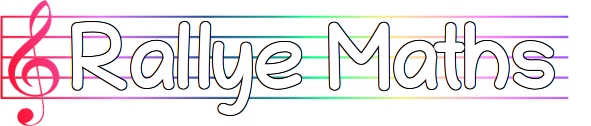 Rallye MatHernelle – Manche  École :Enseignant :Classe :Épreuve 1 :Commentaires : indiquez succinctement les points difficiles et votre ressenti sur l’épreuve.Réussite des élèves : indiquez le nombre d’élèves ayant réussi par rapport au nombre d’élèves ayant participé.Exemple de production d’élèves : insérez une photo de l’un des ateliers.Épreuve 2 :Commentaires : indiquez succinctement les points difficiles et votre ressenti sur l’épreuve.Réussite des élèves : indiquez le nombre d’élèves ayant réussi par rapport au nombre d’élèves ayant participé.Exemple de production d’élèves : insérez une photo de l’un des ateliers.Épreuve 3 :Commentaires : indiquez succinctement les points difficiles et votre ressenti sur l’épreuve.Réussite des élèves : indiquez le nombre d’élèves ayant réussi par rapport au nombre d’élèves ayant participé.Exemple de production d’élèves : insérez une photo de l’un des ateliers.Épreuve 4 :Commentaires : indiquez succinctement les points difficiles et votre ressenti sur l’épreuve.Réussite des élèves : indiquez le nombre d’élèves ayant réussi par rapport au nombre d’élèves ayant participé.Exemple de production d’élèves : insérez une photo de l’un des ateliers.